TINJAUAN YURIDIS PERTIMBANGAN HUKUM PENGESAHAN ANAK LUAR KAWIN DI PENGADILAN AGAMA JEPARA(STUDI KASUS TERHADAP PERKARA NOMOR: 166/Pdt.P/2017/PA.Jepr)SkripsiDiajukan untuk memenuhi Sebagai Persyaratan memperoleh Gelar Sarjana Strata Satu (S-1) Ilmu Hukum Program Kekhususan Hukum Perdata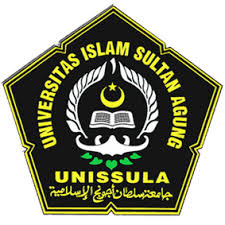 Diajukan oleh :Betty Yolanda Dyandhyta30301408461PROGRAM STUDI (S.1) ILMU HUKUMFAKULTAS HUKUMUNIVERSITAS ISLAM SULTAN AGUNG (UNISSULA)SEMARANG2018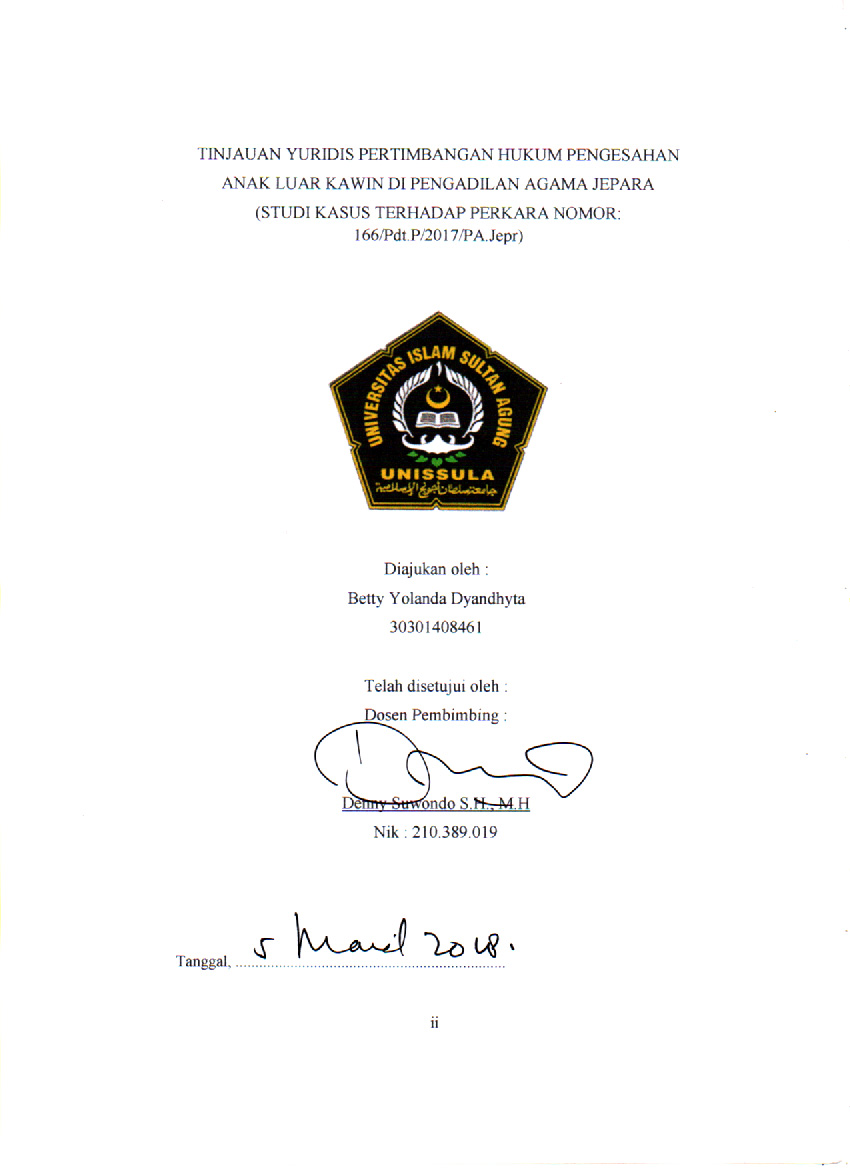 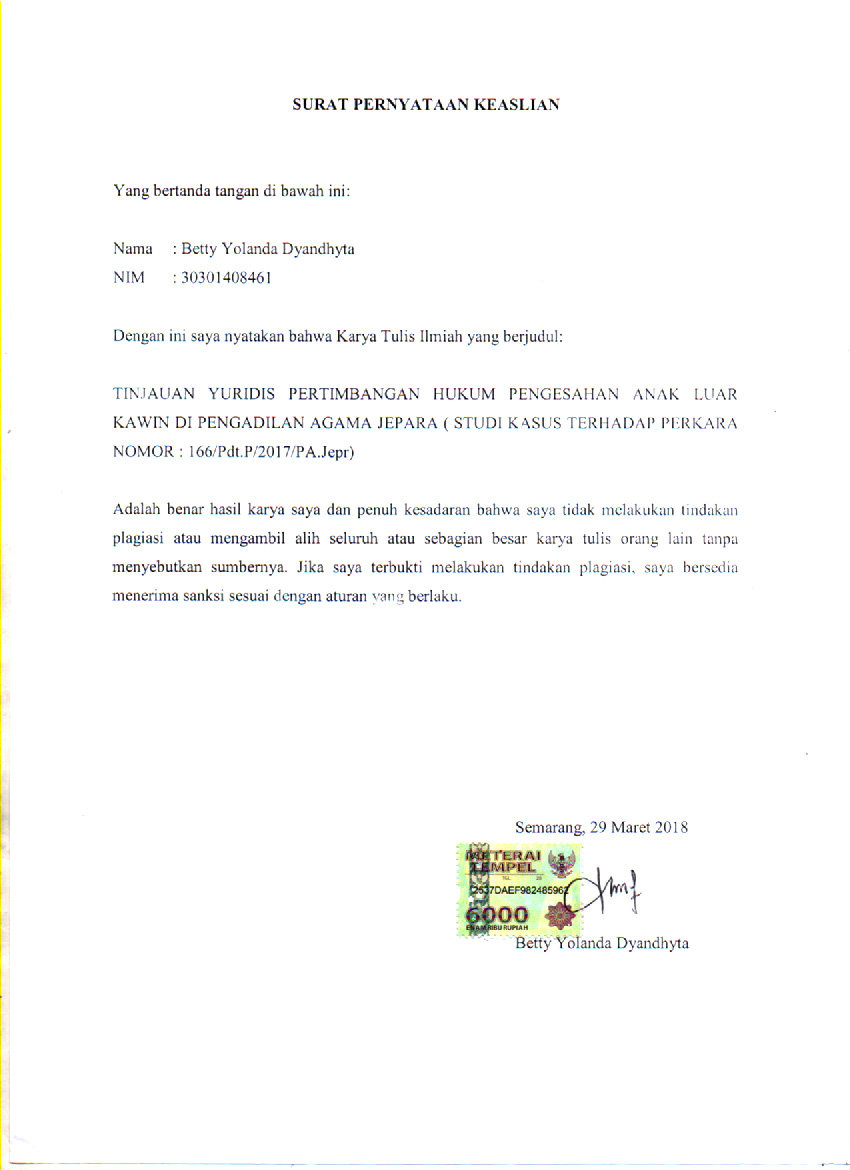 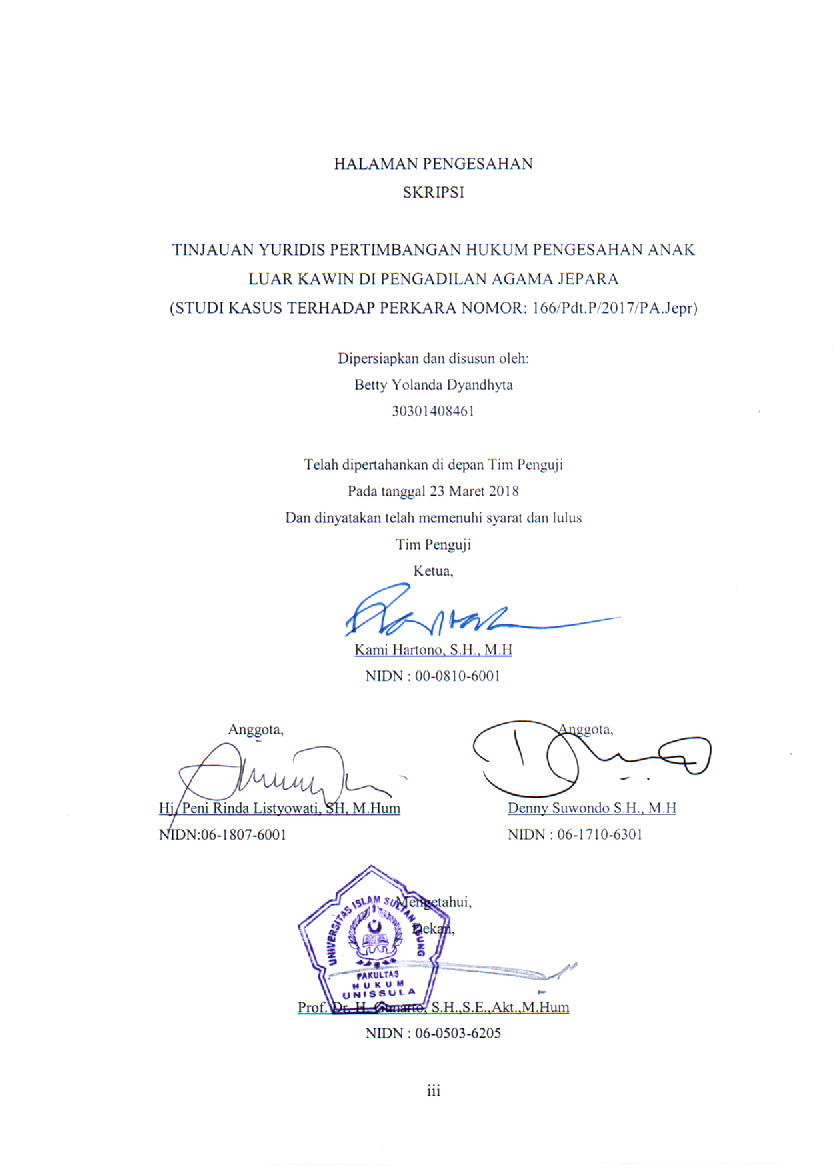 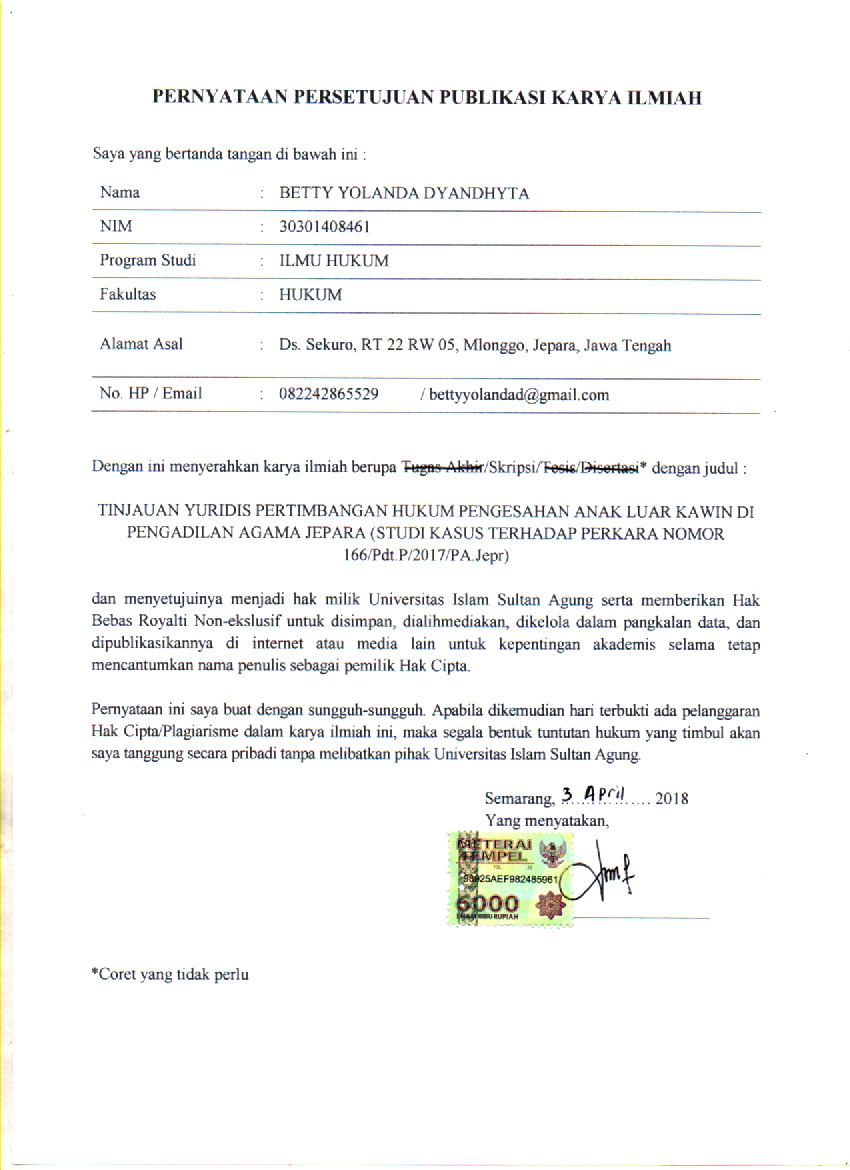 MOTTO DAN PERSEMBAHANMotto :“Harta dan anak-anak adalah perhiasan kehidupan dunia”. (Qs. Al Kahfi:46)Hargailah orang lain bagaimanapun keadaannya.
Skripsi ini penulis persembahkan untuk :Ibuk, bapak, kakak, dan adikku yangtidak henti-hentinya memberikan semangat dan doanya demi kesuksesankuKeluarga besarku yang selalu mendukung dan mendoakankuBapak Denny Suwondo, S.H., M.Hyang selalu mengarahkan dan membimbing dalam pembuatan Skripsi iniSeluruh dosen dan semua pihak yang membantu dalam pembuatan Skripsi iniSahabat tercinta (Andhin, Dea, Shela, Ghozy, Givary, Misbah, dan Arvin) yang selalu memberikan semangatAnggraeni Primaningdiah dan Putri Nabila yang selalu membantu dalam pembuatan skripsi iniFarisal Gustaf Nur yang selalu mendukung dan memberikan motivasiTeman-teman seperjuanganangkatan 2014 Fakultas Hukum Universitas Islam Sultan Agung (UNISSULA)KATA PENGANTARAssalamu’alaikum Wr. Wb.Puji syukur penulis panjatkan kehadirat Allah SWT atas limpahan rahmat dan karunia-Nya, sehingga penulis dapat menyelesaikan Skripsi ini yang berjudul “Tinjauan Yuridis Pertimbangan Hukum Pengesahan Anak Luar Kawin di Pengadilan Agama Jepara(Studi Kasus Terhadap Perkara Nomor: 166/Pdt.P/2017/PA.Jepr)”.Dalam penyusunan Skripsi ini penulis memperoleh bimbingan, bantuan, dan saran dari berbagai pihak. Dalam kesempatan ini penulis ingin menyampaikan terima kasih kepada :Bapak Ir. H. Probowo Setiyawan, M.T., Ph. D selaku Rektor  Universitas Islam Sultan Agung Semarang.Bapak Prof. Dr. H. Gunarto, S.H., S.E., Akt., M.Hum, selaku Dekan Fakultas Hukum Universitas Islam Sultan Agung Semarang.Ibu Indah Setyowati S.H., M.H, selaku Dosen Wali yang telah membimbing dan memberikan pengarahan selama mengikuti perkuliahan.Bapak Denny Suwondo S.H., M.H, selaku Dosen Pembimbing yang telah membimbing dalam pembuatan Skripsi ini.Seluruh Dosen beserta Staff Fakultas Hukum Universitas Islam Sultan Agung Semarang.Kepala Pengadilan Agama Jepara beserta Staff yang telah membantu dalam proses penyusunan Skripsi ini.Orang tua dan keluarga yang telah memberi motivasi dan doa dalam proses penyusunan Skripsi ini.Teman-teman Fakultas Hukum angkatan 2014 yang telah memberikan dukungan.Semua pihak yang tidak dapat peneliti sebutkan satu persatu, yang telah membantu dalam penyusunan dan penyelesaian Skripsi ini.Akhir kata, semoga skripsi ini bermanfaat bagi kita semua. Penulis menyadari bahwa masih banyak kekurangan dalam Penulisan Skripsi ini. Untuk itu, penulis mengharapkan kritik dan saran yang membangun demi kesempurnaan Skripsiini..Wassalamu’alaikum, Wr. Wb. Semarang, Penulis	Betty Yolanda Dyandhyta